VietnamVietnamVietnamVietnamMay 2025May 2025May 2025May 2025MondayTuesdayWednesdayThursdayFridaySaturdaySunday1234Labour Day567891011Dien Bien Phu Victory Day12131415161718Buddha’s Birthday19202122232425President Ho Chi Minh’s Birthday262728293031Mid-year FestivalNOTES: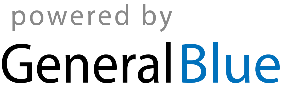 